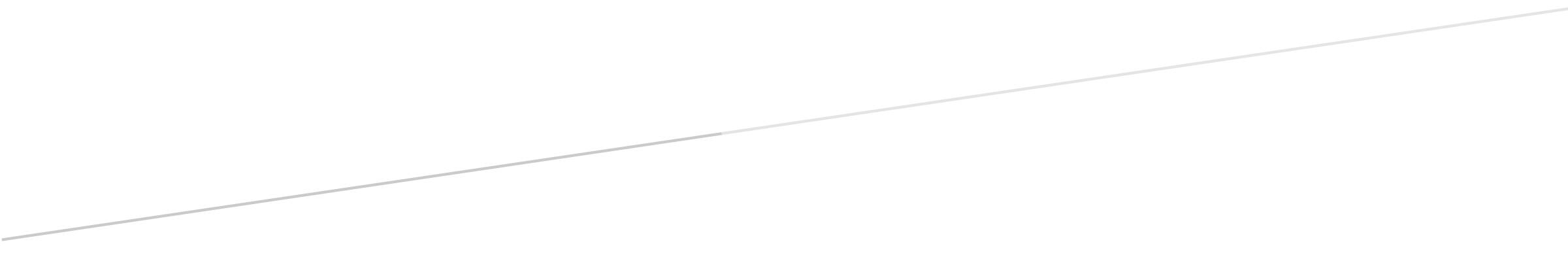 муниципальный орган управления образованием управление образованием городсокого округа красноуфимск фестиваль 
педагогических ИДЕЙКАЛЕНДАРЬ КОНКУРСНЫХ МЕРОПРИЯТИЙ НА 2019-2020 учебный год г. Красноуфимск, 2019г. КАЛЕНДАРЬ КОНКУРСНЫХ МЕРОПРИЯТИЙ НА 2019-2020 УЧЕБНЫЙ ГОД. Название конкурсаСрокиСрокиСрокиСрокиНазвание конкурсаМуниципальный этапРегиональный этап (заочный)Региональный этап(очный)Федеральный этап/*примечанияМУНИЦИПАЛЬНЫЕ КОНКУРСЫ МУНИЦИПАЛЬНЫЕ КОНКУРСЫ МУНИЦИПАЛЬНЫЕ КОНКУРСЫ МУНИЦИПАЛЬНЫЕ КОНКУРСЫ МУНИЦИПАЛЬНЫЕ КОНКУРСЫ Конкурс классных руководителей «Самый классный классный»Школьный этап – до 20 января 2020 г.Муниципальный этап- до 15 февраля 2020г.Школьный этап – до 20 января 2020 г.Муниципальный этап- до 15 февраля 2020г.Школьный этап – до 20 января 2020 г.Муниципальный этап- до 15 февраля 2020г.*Награждение победителей конкурсов состоится на торжественном мероприятии «Учительская весна» 5 марта 2020 г. в ЦК и ДКонкурс лучших практик по развитию читательской грамотности, смыслового чтения в рамках муниципального методического форума «ФГОС в действии»с 16 по 21 декабря 2019г.с 16 по 21 декабря 2019г.с 16 по 21 декабря 2019г.*Награждение победителей конкурсов состоится на торжественном мероприятии «Учительская весна» 5 марта 2020 г. в ЦК и ДМуниципальный конкурс проектов по трансформации образовательной среды «Умная среда»с 28 по 29 ноября 2019г. с 28 по 29 ноября 2019г. с 28 по 29 ноября 2019г. *Награждение победителей конкурсов состоится на торжественном мероприятии «Учительская весна» 5 марта 2020 г. в ЦК и ДОБЛАСТНЫЕ КОНКУРСЫ ОБЛАСТНЫЕ КОНКУРСЫ ОБЛАСТНЫЕ КОНКУРСЫ ОБЛАСТНЫЕ КОНКУРСЫ ОБЛАСТНЫЕ КОНКУРСЫ Областной конкурс молодых педагогов «Начало»Очный этап 13 ноября 2019г.сентябрь-ноябрьсентябрь-ноябрь*Награждение победителей муниципального этапа конкурса состоится на торжественном мероприятии «Учительская весна» 5 марта 2020 г. В ЦК и ДКОНКУРСЫ, ПРОВОДИМЫЕ В РАМКАХ ПРОГРАММЫ ПО РЕАЛИЗАЦИИ ПРИОРИТЕТНОГО НАЦИОНАЛЬНОГО ПРОЕКТА «ОБРАЗОВАНИЕ» В СВЕРДЛОВСКОЙ ОБЛАСТИКОНКУРСЫ, ПРОВОДИМЫЕ В РАМКАХ ПРОГРАММЫ ПО РЕАЛИЗАЦИИ ПРИОРИТЕТНОГО НАЦИОНАЛЬНОГО ПРОЕКТА «ОБРАЗОВАНИЕ» В СВЕРДЛОВСКОЙ ОБЛАСТИКОНКУРСЫ, ПРОВОДИМЫЕ В РАМКАХ ПРОГРАММЫ ПО РЕАЛИЗАЦИИ ПРИОРИТЕТНОГО НАЦИОНАЛЬНОГО ПРОЕКТА «ОБРАЗОВАНИЕ» В СВЕРДЛОВСКОЙ ОБЛАСТИКОНКУРСЫ, ПРОВОДИМЫЕ В РАМКАХ ПРОГРАММЫ ПО РЕАЛИЗАЦИИ ПРИОРИТЕТНОГО НАЦИОНАЛЬНОГО ПРОЕКТА «ОБРАЗОВАНИЕ» В СВЕРДЛОВСКОЙ ОБЛАСТИКОНКУРСЫ, ПРОВОДИМЫЕ В РАМКАХ ПРОГРАММЫ ПО РЕАЛИЗАЦИИ ПРИОРИТЕТНОГО НАЦИОНАЛЬНОГО ПРОЕКТА «ОБРАЗОВАНИЕ» В СВЕРДЛОВСКОЙ ОБЛАСТИКонкурс на получение денежного поощрения лучшими учителями образовательных организаций в 2020г.Не предусмотрен март-июнь 2020г.Не предусмотрен Конкурс на соискание премий Губернатора Свердловской области педагогическим работникам в 2020 годуНе предусмотрен август-октябрь 2020 г. август-октябрь 2020 г. ВСЕРОССИЙСКИЕ КОНКУРСЫ ВСЕРОССИЙСКИЕ КОНКУРСЫ ВСЕРОССИЙСКИЕ КОНКУРСЫ ВСЕРОССИЙСКИЕ КОНКУРСЫ ВСЕРОССИЙСКИЕ КОНКУРСЫ Всероссийский профессиональный конкурс «Учитель года России»Заочный этап – до 25 декабря 2019 г.Муниципальный этап- до 24 января 2020г.Апрель 2020 г.Май 2020г.  *Награждение победителей муниципального этапа конкурса состоится на торжественном мероприятии «Учительская весна» 5 марта 2020 г. В ЦК и ДВсероссийский конкурс профессионального мастерства «Воспитатель года России»Заочный этап – до 11 января 2020г.Очный этап- до 7 февраля 2020г.августсентябрь*Награждение победителей муниципального этапа конкурса состоится на торжественном мероприятии «Учительская весна» 5 марта 2020 г. В ЦК и ДВсероссийского конкурса работ в области педагогики, работы с детьми и молодёжью«За нравственный подвиг учителя»Март 2020 г. Не предусмотрен Август 2020 г. Всероссийский конкурс методических пособий«Растим патриотов России» (среди педагогов образовательных организаций)Март 2020г. апрель-май*Не предусмотрен Всероссийский конкурс работников образования «Воспитать человека»Апрель-Май  сентябрь-октябрьНе предусмотрен Всероссийский конкурс «Учитель здоровья России»Апрель май – сентябрь май – сентябрь эл. регистрация участников (zdorobr.org) Конкурс «Лучший преподаватель – организатор ОБЖ»Май-Август сентябрьсентябрь